1.На расстоянии H=3 м от стенки располагается точечный источник света S. На расстоянии h=2 м от источника S располагается плоское зеркало АВ, которое двигается вправо с постоянной скоростью v=1,5 м/с. В начальный момент времени расстояние SA=2h. Определите, во сколько раз изменились размеры солнечного зайчика через время t=4 с после начального момента времени.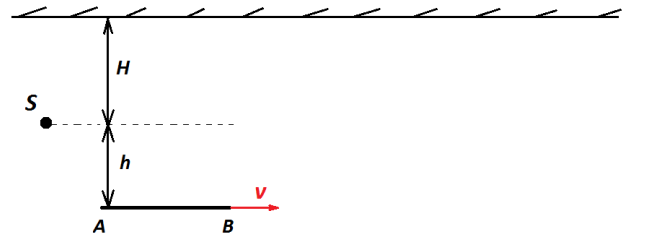 